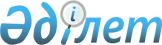 О некоторых вопросах установления пороговых значений розничных цен на социально значимые продовольственные товары и размера предельно допустимых розничных цен на них
					
			Утративший силу
			
			
		
					Постановление Правительства Республики Казахстан от 17 июня 2011 года № 665. Утратило силу постановлением Правительства Республики Казахстан от 15 октября 2015 года № 829      Сноска. Утратило силу постановлением Правительства РК от 15.10.2015 № 829 (вводится в действие со дня его первого официального опубликования).      Примечание РЦПИ!

      В соответствии с Законом РК от 29.09.2014 г. № 239-V ЗРК по вопросам разграничения полномочий между уровнями государственного управления см. приказ и.о. Министра национальной экономики Республики Казахстан от 30 марта 2015 года № 282.

 

      В соответствии с подпунктом 13) статьи 6 Закона Республики Казахстан от 12 апреля 2004 года "О регулировании торговой деятельности" Правительство Республики Казахстан ПОСТАНОВЛЯЕТ:



      1. Утвердить прилагаемые Правила установления пороговых значений розничных цен на социально значимые продовольственные товары и размера предельно допустимых розничных цен на них.



      2. Образовать Комиссию по вопросам регулирования розничных цен на социально значимые продовольственные товары при Правительстве Республики Казахстан (далее - Комиссия) в составе согласно приложению к настоящему постановлению.



      3. Утвердить прилагаемое положение о Комиссии.



      4. Местным исполнительным органам областей, города республиканского значения и столицы принять меры по реализации данного постановления и в месячный срок представить в Министерство экономического развития и торговли Республики Казахстан предложения по установлению пороговых значений розничных цен на социально значимые продовольственные товары на 2011 год.



      5. Министерству экономического развития и торговли Республики Казахстан в двухмесячный срок внести на утверждение Правительства Республики Казахстан пороговые значения розничных цен на социально значимые продовольственные товары на 2011 год.



      6. Настоящее постановление вводится в действие со дня первого официального опубликования.      Премьер-Министр

      Республики Казахстан                       К. Масимов

Утверждены        

постановлением Правительства

Республики Казахстан    

от 17 июня 2011 года № 665  

Правила

установления пороговых значений розничных цен

на социально значимые продовольственные товары и размера

предельно допустимых розничных цен на них 

1. Общие положения

      1. Настоящие Правила разработаны в соответствии с подпунктом 13) статьи 6 Закона Республики Казахстан от 12 апреля 2004 года "О регулировании торговой деятельности" и определяют порядок установления пороговых значений розничных цен на социально значимые продовольственные товары и размера предельно допустимых розничных цен на них.



      2. На территории области, города республиканского значения, столицы устанавливается пороговое значение розничных цен на социально значимые продовольственные товары, по перечню, утвержденному постановлением Правительства Республики Казахстан.



      3. Пороговое значение розничных цен на социально значимые продовольственные товары определяется по каждому отдельному социально значимому продовольственному товару, на территории области, города республиканского значения, столицы для каждого квартала. 

2. Порядок установления пороговых значений розничных цен на

социально значимые продовольственные товары

      4. Для расчета порогового значения розничных цен на социально значимые продовольственные товары используется официальная статистическая информация, формируемая органами государственной статистики согласно Плану статистических работ.



      Источником информации являются опубликованные официальные данные по уровню и изменению цен на социально значимые продовольственные товары.



      Расчет пороговых значений розничных цен на социально значимые продовольственные товары осуществляется по следующей формуле:



      pi=pbase * rav,i, где:



      pi - пороговое значение розничных цен на социально значимые продовольственные товары за i-ый квартал, в тенге;



      pbase - базовая розничная цена по товару, в тенге;



      rav,i - среднее изменение индекса цен по товару за і-ый квартал последних трех лет, в процентах;



      і - порядковый номер квартала.



      Базовой розничной ценой по товару является розничная цена социально значимых продовольственных товаров в столице, городах республиканского и областного значения на 15 ноября текущего года.*



      Среднее изменение индекса цен по товару за кварталы последних трех лет рассчитывается по следующей формуле:

             rn,i + rn-1,i+ rn-2,i 

      rav,i =  --------------------, где:

                        3

      rn,i - индекс цен по товару за і-ый квартал n-го года, в процентах;



      rn-1,i - индекс цен по товару за і-ый квартал n-1 года, в процентах;



      rn-2,i - индекс цен по товару за і-ый квартал n-2 года, в процентах;



      n - год, предшествующий году, на который производится установление пороговых значений розничных цен.



      При этом пороговые значения розничных цен на социально значимые продовольственные товары на четвертый квартал предстоящего года устанавливаются с учетом индекса цен по товару за четвертый квартал двух предшествующих лет и за октябрь n-го года и корректируются на основании вышеуказанной формулы, после опубликования органами государственной статистики данных за четвертый квартал n-го года.



      5. Местные исполнительные органы областей, города республиканского значения и столицы (далее - местные исполнительные органы) ежегодно до 20 ноября текущего года вносят в уполномоченный орган в области регулирования торговой деятельности (далее - уполномоченный орган) сводные предложения по утверждению пороговых значений розничных цен на социально значимые продовольственные товары на кварталы предстоящего года.



      Скорректированные сводные предложения по утверждению пороговых значений розничных цен на социально значимые продовольственные товары на четвертый квартал текущего года местные исполнительные органы ежегодно до 10 февраля текущего года вносят в уполномоченный орган.



      6. Уполномоченный орган в течение 10 рабочих дней проводит макроэкономический анализ после представления местными исполнительными органами сводных предложений в целях определения пороговых значений розничных цен на социально значимые продовольственные товары и выносит результаты проведенного макроэкономического анализа с приложением сводных предложений местных исполнительных органов на рассмотрение Комиссии по вопросам регулирования розничных цен на социально значимые продовольственные товары при Правительстве Республики Казахстан (далее - Комиссия).



      7. Комиссия в течение 5 рабочих дней рассматривает материалы, представленные уполномоченным органом.



      8. После получения соответствующего проекта решения Комиссии уполномоченный орган в срок не более 10 рабочих дней осуществляет подготовку соответствующего решения Правительства об утверждении пороговых значений розничных цен на социально значимые продовольственные товары и вносит его в Правительство Республики Казахстан в установленном порядке.



      9. Правительство Республики Казахстан утверждает пороговые значения розничных цен на социально значимые продовольственные товары до 31 декабря года, предшествующего установлению пороговых значений розничных цен на социально значимые продовольственные товары, и до 25 марта текущего года скорректированные данные на четвертый квартал текущего года.___________________________

      *Базовой розничной ценой по товару на 2011 год является розничная цена социально значимых продовольственных товаров в столице, городах республиканского и областного значения на 15 ноября 2010 года. 

3. Порядок определения размера предельно допустимых розничных

цен на социально значимые продовольственные товары

      10. В случае превышения пороговых значений розничных цен на социально значимые продовольственные товары, утвержденных Правительством Республики Казахстан, местные исполнительные органы вносят в уполномоченный орган заявку о необходимости установления размера предельно допустимых розничных цен на социально значимые продовольственные товары для области, города республиканского значения, столицы и в зависимости от сезонных колебаний цен на указанные товары.



      К заявке обязательно прикладываются:



      1) перечень социально значимых продовольственных товаров, по которым произошло превышение утвержденных пороговых значений розничных цен на социально значимые продовольственные товары или существует угроза роста цены в регионе;



      2) причины роста или угрозы дальнейшего роста цен на социально значимые продовольственные товары;



      3) показатели баланса производства и потребления социально значимых продовольственных товаров в разрезе региона на текущий год с разбивкой по кварталам в зависимости от сезонных колебаний цен на указанные товары;



      4) обоснование для установления размера предельно допустимых розничных цен с указанием его срока и предложения о размере предельно допустимых розничных цен (не более 90 дней);



      5) предложения по альтернативным мерам в части применения мер антимонопольного реагирования в отношении субъектов торговой деятельности, либо указании необходимых мер финансовой поддержки отечественных производителей социально значимых продовольственных товаров, возможных объемах поддержки и источники финансирования (республиканский бюджет, местный бюджет, средства финансовых институтов);



      6) информацию о проведенных мероприятиях по недопущению превышения пороговых розничных цен на социально значимые продовольственные товары.



      11. Уполномоченный орган в течение 14 календарных дней со дня подачи заявки местным исполнительным органом проводит анализ целесообразности введения размера предельно допустимых розничных цен в регионе и его социально-экономических последствий.



      12. Уполномоченный орган формирует обобщенное заключение об экономической целесообразности или нецелесообразности введения размера предельно допустимых розничных цен и вносит на рассмотрение Комиссии.



      13. Комиссия в течение 10 рабочих дней рассматривает материалы, представленные уполномоченным органом.



      14. После получения соответствующего решения Комиссии уполномоченный орган в срок не более 10 рабочих дней осуществляет подготовку соответствующего проекта решения Правительства об утверждении размера предельно допустимых розничных цен на социально значимые продовольственные товары, реализуемых на территории соответствующего региона Республики Казахстан, с указанием наименований продовольственных товаров, размеров предельно допустимых розничных цен на такие товары и сроков, на которые вводятся предельно допустимые розничные цены и вносит его в Правительство Республики Казахстан в установленном порядке.



      15. В случае принятия Правительством Республики Казахстан соответствующего решения местные исполнительные органы в однодневный срок путем средств массовой информации распространяют информацию об утверждении размера предельно допустимых розничных цен на социально значимые продовольственные товары в регионе.



      16. Местными исполнительными органами осуществляются контроль над превышением субъектами торговой деятельности размера предельно допустимых розничных цен на социально значимые продовольственные товары в порядке, установленном действующим законодательством Республики Казахстан.



      17. Уполномоченный орган в соответствии с действующим законодательством Республики Казахстан проводит мониторинг и анализ действия принятых решений Правительства Республики Казахстан об утверждении размера предельно допустимых розничных цен на социально значимые продовольственные товары.

Утверждено         

постановлением Правительства

Республики Казахстан    

от 17 июня 2011 года № 665  

Положение

о Комиссии по вопросам регулирования розничных цен

на социально значимые продовольственные товары

при Правительстве Республики Казахстан 

1. Общие положения

      1. Комиссия по вопросам регулирования розничных цен на социально значимые продовольственные товары при Правительстве Республики Казахстан (далее - Комиссия) является консультативно-совещательным органом при Правительстве Республики Казахстан.



      2. Комиссия в своей деятельности руководствуется Конституцией и законами Республики Казахстан, актами Президента и Правительства Республики Казахстан и иными нормативными правовыми актами, а также настоящим Положением. 

2. Задачи и функции Комиссии

      3. Основными задачами Комиссии являются выработка предложений по вопросам:



      1) стабилизации цен на социально-значимые продовольственные товары;



      2) формирования политики в сфере регулирования торговой деятельности в Казахстане.



      4. Комиссия в соответствии с возложенными на нее задачами осуществляет следующие функции:



      1) рассматривает заявку, представленную местным исполнительным органом по превышению установленных пороговых значений розничных цен на социально значимые продовольственные товары и размера предельно допустимых розничных цен на них;



      2) рассматривает обобщенную экономическую экспертизу, представленную уполномоченным государственным органом в области регулирования торговой деятельности, по установлению размера предельно допустимых розничных цен на социально значимые продовольственные товары;



      3) формирует предложения о целесообразности установления размера предельно допустимых розничных цен на социально значимые продовольственные товары;



      4) осуществляет другие функции в соответствии с законодательством Республики Казахстан. 

3. Права Комиссии

      5. В соответствии со своими задачами Комиссия имеет право:



      1) взаимодействовать с центральными исполнительными и другими государственными органами, организациями, а также привлекать к работе специалистов и экспертов для реализации задач Комиссии;



      2) запрашивает от центральных и местных исполнительных органов областей, городов республиканского значения, столицы информацию, документы и материалы, необходимые для выполнения возложенных на нее задач;



      3) принимать решения и вносить предложения по вопросам, входящим в ее компетенцию;



      4) в установленном законодательством порядке запрашивать и получать от государственных органов и других организаций материалы, необходимые для реализации задач Комиссии;



      5) приглашать на заседания комиссии и заслушивать первых руководителей, а в их отсутствие - лиц, исполняющих обязанности первого руководителя государственного органа, местного исполнительного органа областей, городов республиканского значения, столицы и организации, по вопросам, связанным с реализацией задач и функций Комиссии;



      6) создавать подкомиссии в районах, городах республиканского и областного значения, столицы, для рассмотрения вопросов, входящих в компетенцию Комиссии. 

4. Порядок деятельности Комиссии

      6. В состав Комиссии входят:



      1) председатель комиссии;



      2) заместители председателя комиссии;



      3) секретарь комиссии;



      4) члены комиссии.



      7. Председатель Комиссии руководит ее деятельностью, проводит заседания комиссии, планирует ее работу, осуществляет общий контроль за реализацией ее предложений и несет ответственность за деятельность, осуществляемую Комиссией.



      Во время отсутствия председателя комиссии его функции выполняет заместитель председателя комиссии.



      8. После проведения заседания Комиссии секретарь Комиссии оформляет протокол. Секретарь не является членом Комиссии.

      Сноска. Пункт 8 в редакции постановления Правительства РК от 09.04.2014 № 329.



      9. Члены комиссии не имеют права делегировать свои полномочия по участию в заседаниях другим лицам.



      10. Рабочим органом Комиссии является уполномоченный государственный орган в области регулирования торговой деятельности.

      Рабочий орган осуществляет организационно-техническое обеспечение работы Комиссии, в том числе готовит предложения по повестке дня заседания Комиссии, необходимые документы, материалы, которые должны быть направлены членам Комиссии за три рабочих дня до проведения заседания Комиссии с приложением проекта протокола.

      Сноска. Пункт 10 в редакции постановления Правительства РК от 09.04.2014 № 329.



      11. Заседания Комиссии проводятся не реже одного раза в полугодие, считаются правомочными, если на них присутствует не менее половины от общего числа членов Комиссии.



      12. Решения Комиссии принимаются открытым голосованием и считаются принятыми, если за них подано большинство голосов от общего количества членов Комиссии. Голосование проводится путем заполнения на заседании Комиссии листа голосования по форме согласно приложению к настоящей Инструкции о порядке создания, деятельности и ликвидации консультативно-совещательных органов при Правительстве Республики Казахстан и рабочих групп (далее – Инструкция), утвержденной постановлением Правительства Республики Казахстан от 16 марта 1999 года № 247. В случае равенства голосов принятым считается решение, за которое проголосовал председатель.

      Члены Комиссии имеют право на особое мнение, которое, в случае его выражения должно быть изложено в письменном виде и приложено к письму-отчету Комиссии, предусмотренному пунктом 24 Инструкции.

      По результатам проведения заседаний Комиссии и на основании листов голосования в течение трех рабочих дней составляется протокол, подписываемый председателем и секретарем.

      При изменении по итогам голосования содержания проекта протокола секретарь Комиссии направляет лист голосования с уточненной редакцией принятого решения членам Комиссии для согласования.

      Члены Комиссии после получения листа голосования направляют в течение одного рабочего дня ответ о согласии либо несогласии с обоснованием причин.

      Сноска. Пункт 12 в редакции постановления Правительства РК от 09.04.2014 № 329.



      13. Исключен постановлением Правительства РК от 09.04.2014 № 329.



      14. Учет и хранение материалов и протокольных решений Комиссии с приложением листов голосования осуществляет рабочий орган Комиссии.

      Сноска. Пункт 14 в редакции постановления Правительства РК от 09.04.2014 № 329. 

5. Прекращение деятельности Комиссии

      15. Основанием для прекращения деятельности Комиссии является решение Правительства Республики Казахстан.

Утвержден          

постановлением Правительства

Республики Казахстан    

от 17 июня 2011 года № 665  

Состав

Комиссии по вопросам регулирования розничных цен

на социально значимые продовольственные товары

при Правительстве Республики Казахстан      Сноска. Состав в редакции постановления Правительства РК от 04.09.2014 № 970.      Первый заместитель Премьер-Министра Республики Казахстан, председатель

      Министр национальной экономики Республики Казахстан, заместитель председателя

      Министр сельского хозяйства Республики Казахстан, заместитель председателя

      вице-министр национальной экономики Республики Казахстан, секретарь комиссии

      Министр финансов Республики Казахстан

      председатель Комитета по статистике Министерства национальной экономики Республики Казахстан

      председатель Комитета по регулированию естественных монополий и защите конкуренции Министерства национальной экономики Республики Казахстан
					© 2012. РГП на ПХВ «Институт законодательства и правовой информации Республики Казахстан» Министерства юстиции Республики Казахстан
				